ใบตอบรับเข้าร่วมโครงการรักพระคัมภีร์ ปี 2017“บทจดหมายนักบุญยากอบ ยูดา”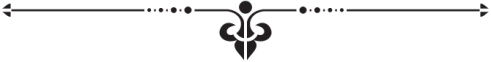 ข้าพเจ้า........................................................................................ ตำแหน่ง ..............................................โรงเรียน ............................................................................. เขต ............. เบอร์โทร ................................. ยินดีขอรับหนังสือและเข้าร่วมโครงการรักพระคัมภีร์จำนวนทั้งหมด..............................เล่มชั้นประถมศึกษาปีที่ 3	จำนวน..........................เล่มชั้นประถมศึกษาปีที่ 4	จำนวน..........................เล่มชั้นประถมศึกษาปีที่ 5	จำนวน..........................เล่มชั้นประถมศึกษาปีที่ 6	จำนวน..........................เล่มชั้นมัธยมศึกษาปีที่ 1	จำนวน..........................เล่มชั้นมัธยมศึกษาปีที่ 2	จำนวน..........................เล่มชั้นมัธยมศึกษาปีที่ 3	จำนวน..........................เล่มชั้นมัธยมศึกษาปีที่ 4	จำนวน..........................เล่มชั้นมัธยมศึกษาปีที่ 5	จำนวน..........................เล่มชั้นมัธยมศึกษาปีที่ 6	จำนวน..........................เล่มคุณครู			จำนวน..........................เล่ม...............................................................................................................................................................................ส่งใบตอบรับได้ตั้งแต่วันนี้ ถึง 30 พฤษภาคม 2560คุณสมบัติ งามวงศ์  แผนกคริสตศาสนธรรมอัครสังฆมณฑลกรุงเทพฯโทร. 0-2237-5276, 0-2233-0338 โทรสาร 0-2237-5276หรือ E-mail: ccbkk@catholic.or.th(หมายเหตุ โครงการนี้ไม่มีค่าใช้จ่ายใดๆ และนักเรียนทุกคน ทุกศาสนา สามารถเข้าร่วมโครงการได้)